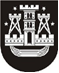 KLAIPĖDOS MIESTO SAVIVALDYBĖS TARYBASPRENDIMASDĖL bendradarbiavimo sutarties nutraukimo ir PRITARIMO BENDRADARBIAVIMO SUTARTIES PROJEKTUI2018 m. rugsėjo 27 d. Nr. T2-199KlaipėdaVadovaudamasi Lietuvos Respublikos vietos savivaldos įstatymo 16 straipsnio 2 dalies 30 punktu, Klaipėdos miesto savivaldybės taryba nusprendžia:1. 	Nutraukti Klaipėdos miesto savivaldybės administracijos ir Lietuvos automobilių kelių direkcijos prie Susisiekimo ministerijos pasirašytą Bendradarbiavimo sutartį dėl valstybinės reikšmės magistralinio kelio A13 Klaipėda–Liepoja jungiamųjų kelių Klaipėdos m. sav. Klaipėdos m. (unikalus Nr. 4400-2112-6409) ir valstybinės reikšmės rajoninio kelio Nr. 2250 Klipščiai–Tauralaukis (unikalus Nr. 4400-3018-2695), Pajūrio ir Klaipėdos g., rekonstravimo, kuriai pritarta 2016 m. balandžio 28 d. Klaipėdos miesto savivaldybės tarybos sprendimu Nr. T2-115.2. Pritarti Klaipėdos miesto savivaldybės administracijos ir Lietuvos automobilių kelių direkcijos prie Susisiekimo ministerijos Bendradarbiavimo sutarties dėl projektų „Valstybinės reikšmės magistralinio kelio A13 Klaipėda–Liepoja jungiamųjų kelių Klaipėdos m. sav. Klaipėdos m. (unikalus Nr. 4400-2112-6409) ir valstybinės reikšmės rajoninio kelio Nr. 2250 Klipščiai–Tauralaukis (unikalus Nr. 4400-3018-2695) rekonstravimas“ ir „Skroblų, Tauralaukio, Debesų, Smėlio, Lazdynų, Tuopų, Akmenų ir Virkučių gatvių kapitalinis remontas“ projektui (pridedama).3. Įpareigoti Klaipėdos miesto savivaldybės administracijos direktorių pasirašyti Bendradarbiavimo sutartį.4. Skelbti šį sprendimą Klaipėdos miesto savivaldybės interneto svetainėje.Savivaldybės mero pavaduotojaJudita Simonavičiūtė